隔离护栏采购招标公告伟浩建设集团有限公司因施工需要，现就东营经济开发区隔离护栏采购进行公开招标，欢迎各生产销售厂家前来报名，现将采购信息公告如下：情况说明
收货地点：东营经济开发区。二、报名须知1、参与招标企业提供【营业执照、法定代表人或代理人身份证】复印件一份进行报名，复印件需加盖投标人公章，以上有关证件必须在有效期内。2、参与招标企业信誉良好，与本公司无法律纠纷及不良记录，并且财政资信状况良好。三、投标保证金1、为保证本次招标秩序和诚信，投标人报名须交纳投标保证金5000.00元（大写：伍仟元整），必须从投标人公司账户交纳（与投标人名称不一致时无效），交纳方式必须为电汇，不接受电汇之外的任何交纳方式，在汇款日起3日内携带营业执照复印件到财务开具收款收据。投标保证金必须在2022年6月22日18：00前到账。否则，视为弃权。交纳投标保证金须备注：“东营隔离护栏招标保证金”。账户名称：伟浩建设集团有限公司账号：613010101421000082开户行：东营莱商村镇银行营业部行号：3204550000192、中标人的投标保证金在签订供货合同后7日内无息退还。未中标人的投标保证金在确定中标人后7日内予以无息退还（需提供营业执照复印件、身份证复印件、开户许可证复印件）。3、以下情况投标保证金不予退还：①投标人在递交投标报价后，拟定中标人要求提高或者撤销其报价的。②中标人在接到签订合同的通知三日内，扔拒不签署合同协议的。③扰乱正常开标秩序、影响招标人正常工作的。④经招标人审查，以及其他投标人举报，确定存在围标及虚假投标行为的。⑤只要投标人参与投标，即被认为认可以上规定。报名时间及方式
1、报名开始时间：2022年6月18日—6月22日，每天上午8:00-12:00，下午14:00-18:00。
2、报名地点：东营市府前大街58号伟浩世贸中心24楼采购部。3、报名联系人：张先生0546-8088587/15006851516。项目现场勘查及技术交流联系人：张经理 13220517806。4、监督电话：0546-8012252/8087858。五、开标及相关要求1、开标时间：2022年6月23日9:00。2、开标地点：东营市府前大街58号伟浩世贸中心24楼采购部。3、开标当天投标单位需要带：营业执照复印件、授权委托书、身份证复印件、投标报价单、单位产品宣传单或宣传资料及业绩等资料制作成投标文件，加盖公章，并进行封存。   4、本项招标报价采用单项报价的方式，根据甲方图纸设计进行报价。5、开标时，投标人将已封存的投标文件交于招标人工作人员。6、开标后，招标人有权根据招标情况，将公开招标调整为竞标或询价方式确定合作供货商。附件：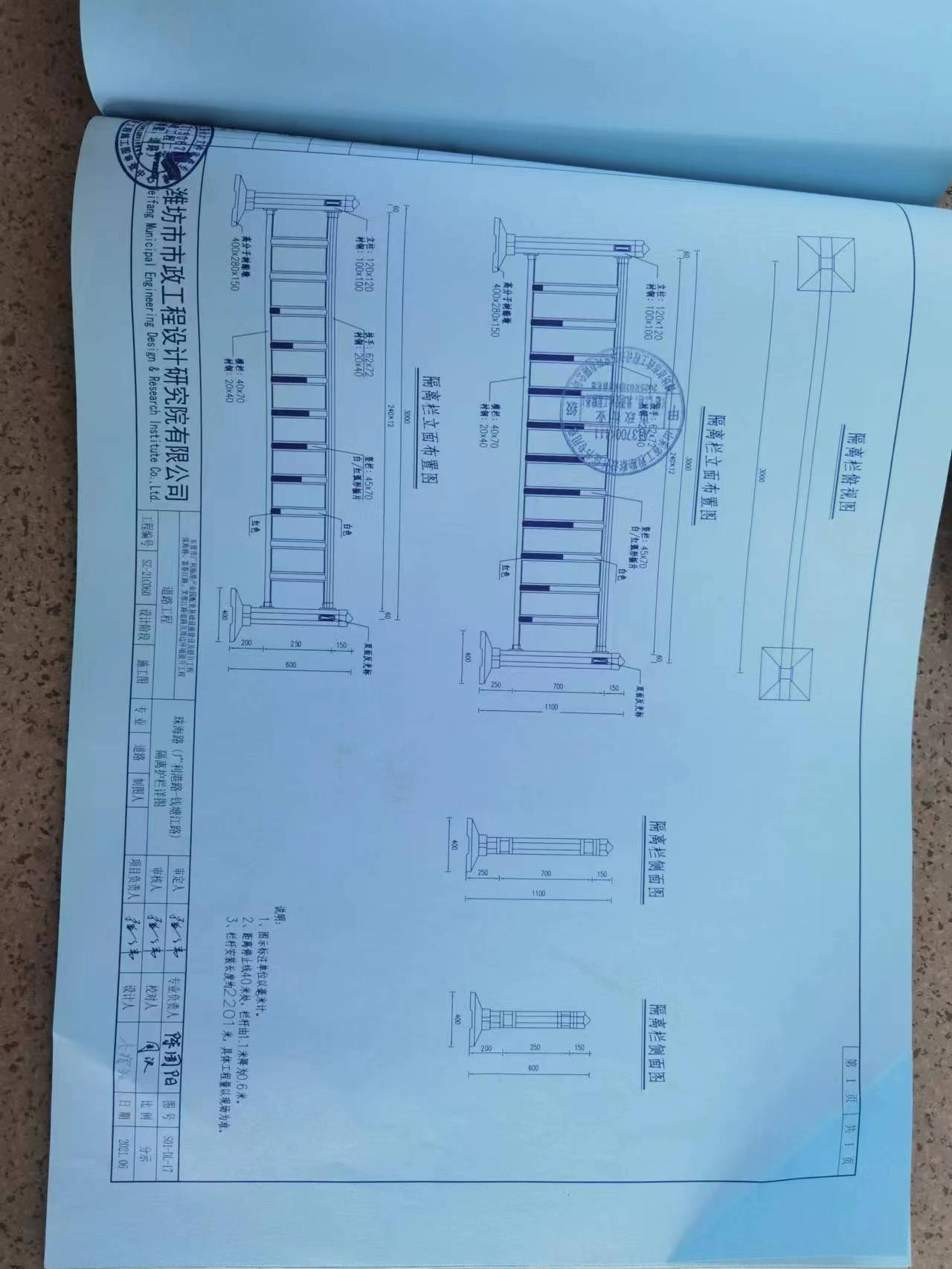 序号设备名称参数单位数量备注1隔离护栏技术参数详见附件（含安装）米2201立柱120*120厚度1.5mm；衬钢100*100厚度2.0mm；扶手62*72厚度1.5mm；衬钢20*40厚度1.3mm；横栏70*40厚度1.5mm；衬钢20*40厚度1.3mm；竖栏70*45厚度1.5mm